Response Rubric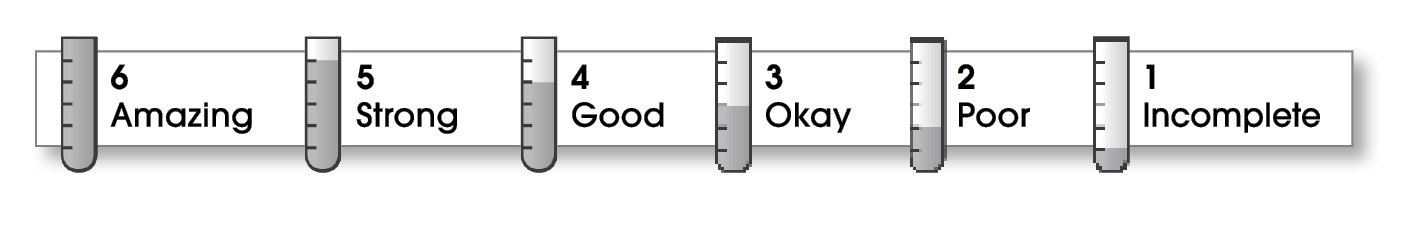 Comments:    © Thoughtful Learning	For Write on Course 20-20 and All WriteName:Title:IdeasThe writing . . .presents a clearly stated thesis that focuses on plot, characterization, setting, or theme.includes specific details and quotations from the text to develop or support the thesis.The writing . . .presents a clearly stated thesis that focuses on plot, characterization, setting, or theme.includes specific details and quotations from the text to develop or support the thesis.Organizationfollows a specific pattern of organization: chronological, order of importance, or logical order.contains an effective beginning, middle, and ending.includes transitions as needed to connect ideas and paragraphs.follows a specific pattern of organization: chronological, order of importance, or logical order.contains an effective beginning, middle, and ending.includes transitions as needed to connect ideas and paragraphs.Voicesounds believable and informed.reflects the writer’s clear understanding of the literature.sounds believable and informed.reflects the writer’s clear understanding of the literature.Word Choiceexhibits a careful choice of words.explains unfamiliar terms.exhibits a careful choice of words.explains unfamiliar terms.Sentence Fluencyflows smoothly from one idea to the next.flows smoothly from one idea to the next.Conventionsfollows the standards for punctuation, capitalization, spelling, and grammar.cites quotations correctly.follows the standards for punctuation, capitalization, spelling, and grammar.cites quotations correctly.